Приложение 28Участие педагогов, работающих на уровне начального образования  МБОУ «Лицей № 22» в профессиональных  конкурсах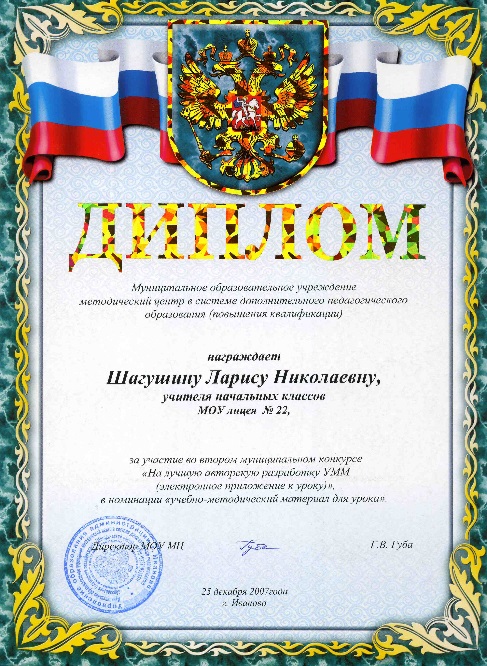 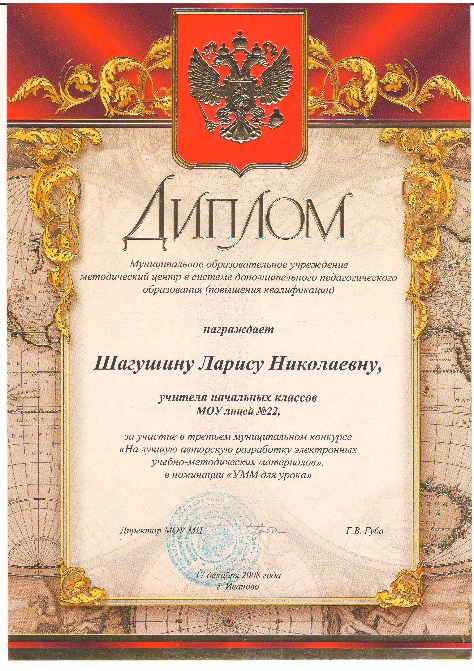 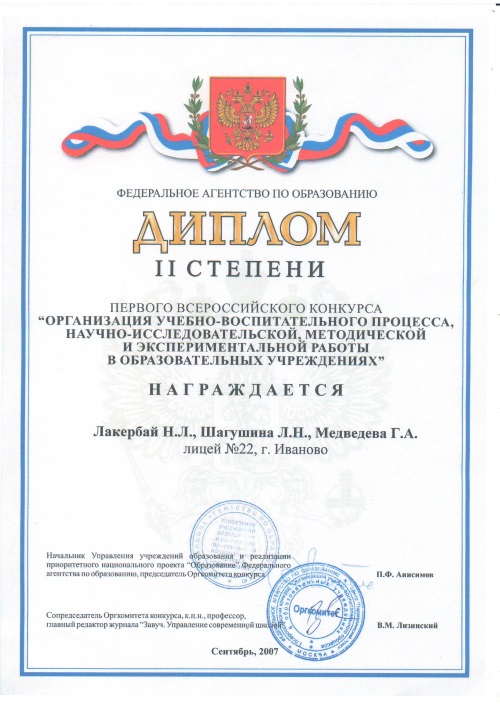 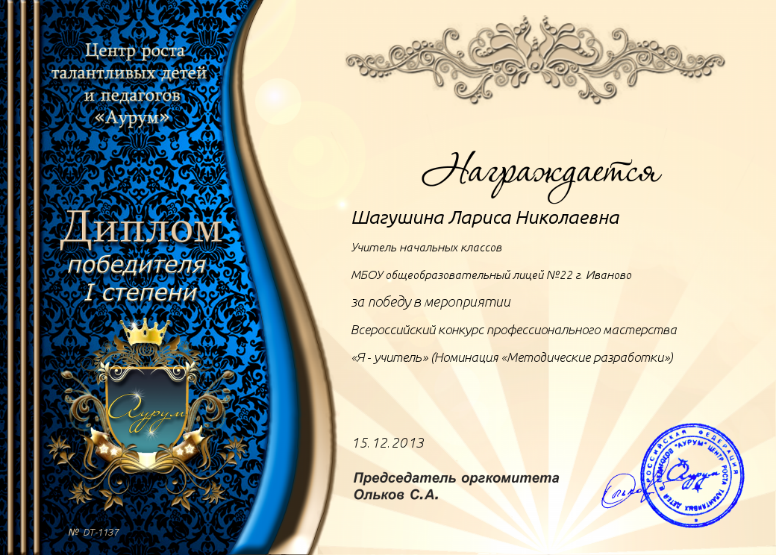 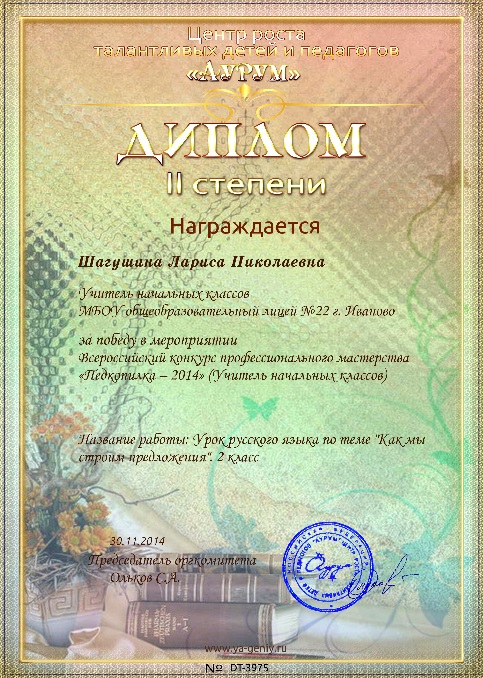 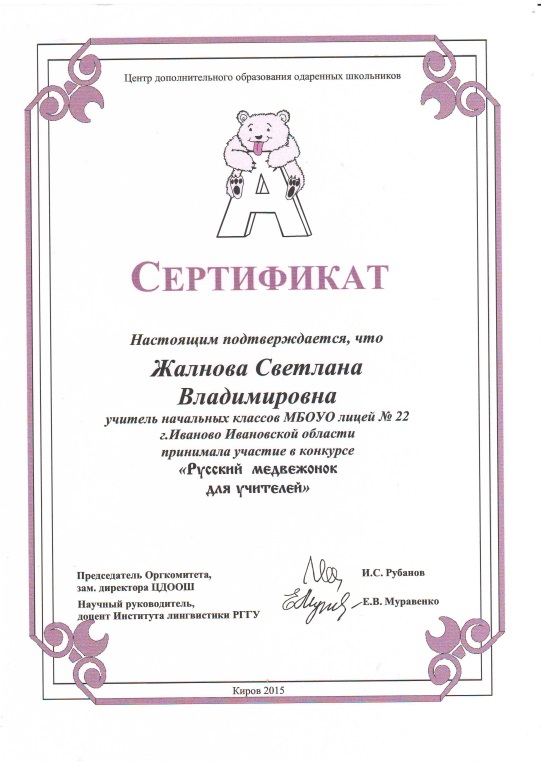 ГодНазвание конкурсаНоминацияФИО участникаТема конкурсной работыРезультат2007II муниципальный конкурс «На лучшую авторскую разработку УММ (электронное приложение к уроку)» «Учебно-методический материал для урока»Шагушина Л.Н.Глаголы ли слова «лежать», «сидеть»? А «бег» и «ходьба»? (модель урока русского языка, 3 класс).Дипломант2007Первый всероссийский конкурс «Организация учебно-воспитательного процесса, научно-исследовательской, методической и экспериментальной работы в образовательных учреждениях»Лакербай Н.Л., Шагушина Л.Н.Медведева Г.А.Научно-методическое и дидактическое обеспечение элективного курса «Секреты письменной речи» по УМК М.С.Соловейчик, Н.С. Кузьменко «К тайнам нашего языка»Диплом II степени2008III муниципальный конкурс «На лучшую авторскую разработку УММ (электронное приложение к уроку)»«Учебно-методический материал для урока»Шагушина Л.Н.Что мы знаем о словах (модель урока русского языка, 3 класс).Дипломант2013Всероссийский конкурс профессионального мастерства «Я – учитель»«Методические разработки»Шагушина Л.Н.Урок-исследование по теме «Можно ли сократить количество правил в русском языке?», 3 классДиплом победителя I степени2014Всероссийский конкурс профессионального мастерства «Педкопилка – 2014»Шагушина Л.Н.Урок русского языка по теме «Как мы строим предложения», 2 класс.Диплом победителя II степени2015«Русский медвежонок для учителей»Жалнова С.В.Сертификат участника